МИНИСТЕРСТВО ОБРАЗОВАНИЯ И НАУКИ ХАБАРОВСКОГО КРАЯКраевое государственное автономное профессиональное образовательное учреждение«Хабаровский технологический колледж»(КГА ПОУ ХТК)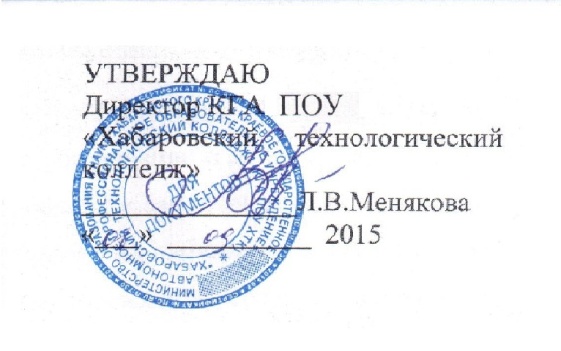 ПОЛОЖЕНИЕ О ПОДРАЗДЕЛЕНИИ ПО НАПРАВЛЕНИЮ ДЕЯТЕЛЬНОСТИ«ПРОИЗВОДСТВЕННАЯ РАБОТА»Хабаровск2015 годРазработчик:08 сентября 2015 г.	Положение о подразделении по направлению деятельности «Кадровая работа» рассмотрено и одобрено на заседании Совета КГА ПОУ ХТК, протокол от 08 сентября 2015 г. № 1.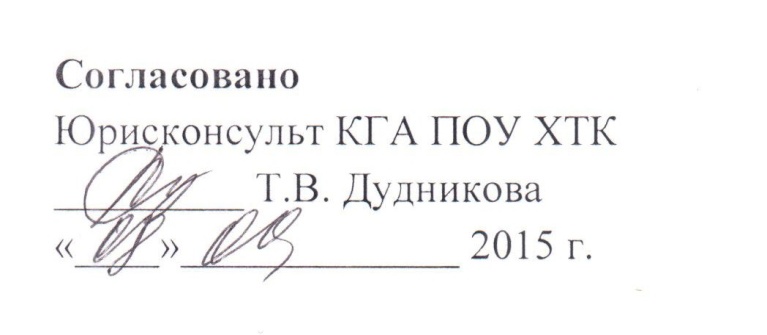 Общие положенияНастоящее Положение определяет основные задачи, функции, права и ответственность подразделения по направлению деятельности «Производственная работа».Подразделение по направлению деятельности «Производственная работа» (далее – Подразделение) в своей деятельности руководствуется:- трудовым законодательством Российской Федерации, - уставом колледжа, - действующим законодательством РФ, - постановлениями  и  распоряжениями  министерства образования и науки общероссийского и краевого уровня, - правилами внутреннего распорядка, - приказами и распоряжениями директора,  - нормативно-правовыми  документами  содержащие  требования  по  охране  труда, производственной санитарии, правилами пожарнойбезопасности,- иными нормативными правовыми и нормативно-методическими документами касающихся производственной работы.Непосредственное руководство работой Подразделения осуществляет заместитель директора по производственной работе.ЗадачиОсновными задачами Подразделения являются:Выполнение требований государственных образовательных стандартов по специальностям подготовки в части формирования у обучающихся необходимых практических умений и навыков. Организация и текущее и перспективное планирование всех видов практического обучения в колледже. Обеспечение эффективной работы учебно-производственных мастерских, лабораторий и учебных кабинетов колледжа. Заключение соответствующих договоров и осуществление взаимодействия с работодателями и социальными партнёрами.Работа по трудоустройству выпускников.Организация и проведение государственной итоговой аттестации.Реализация основных направлений работы по профессиональной деятельности.ФункцииДля решения поставленных задач Подразделение осуществляет следующие функции:Определяет текущую потребность в кадрах на рынке труда города и края.Формирует и ведет банк данных о количестве заключенных договоров о перспективном взаимодействии и практическом обучении.Использует средства массовой информации для информирования о профессиях/специальностях и деятельности колледжа. Координирует деятельность структур и подразделений колледжа по выполнению программных мероприятий профориентационной направленности.Организует разработку и утверждение программ ГИА, графики консультаций,  проведения предзащиты и т.д., контролирует ход и результаты их выполнения.Организует проведение конференций и выставок по итогам практик обучающихся, а также конкурсов профессионального мастерства с целью оценки качества обучения, стимулирования обучающихся.Разрабатывает мероприятия по перспективному развитию и внедрению современных производственных технологий, методик и способов практического обучения, организует их выполнение.Организует проведение квалификационных испытаний по результатам производственной практики обучающихся.Обеспечивает проведение мониторинговых обследований, опросов работодателей и выпускников колледжа.Принимает меры по развитию, реконструкции и оснащению учебно-производственных мастерских, учебных лабораторий и кабинетов современным оборудованием, наглядными пособиями и техническими средствами обучения.Организует методическое сопровождение всех видов практик, а также их обеспечение необходимыми нормативными и организационными документами. Определяет цели и задачи методической работы выпускающих предметных комиссий по вопросам совершенствования организации производственного обучения.Принимает участие в своевременном и качественном проведении паспортизации учебных кабинетов, мастерских, лабораторий.Права Подразделение для выполнения поставленных задач имеет право:Запрашивать и получать от структурных подразделений и работников колледжа документы, а также сведения, необходимые для выполнения возложенных на Подразделение функций.Привлекать с согласия директора колледжа руководителей подразделений и специалистов для подготовки проектов документов и осуществления иных мероприятий, связанных с организацией работы Подразделения.Участвовать в рассмотрении дел о нарушениях внутреннего трудового распорядка.Рекомендации Подразделения в пределах функций, предусмотренных настоящим Положением, являются обязательными к руководству и исполнению всеми подразделениями и работниками колледжа.ОтветственностьПодразделение несет ответственность:За качество и своевременность выполнения задач, возложенных на Подразделение, а также за полную реализацию прав, предоставленных Подразделению.За соблюдение нормативных правовых актов, положений, инструкций, других руководящих материалов и документов по осуществлению производственной деятельности.Взаимодействие Подразделение на уровне руководителей и исполнителей взаимодействует с другими подразделениями по вопросам своей компетенции на основе общих принципов служебного поведения.Организация-разработчик: КГА ПОУ ХТКнаименование ПООЕвтушенко Ю.Н., заместитель директора по производственной работеФИО, должность